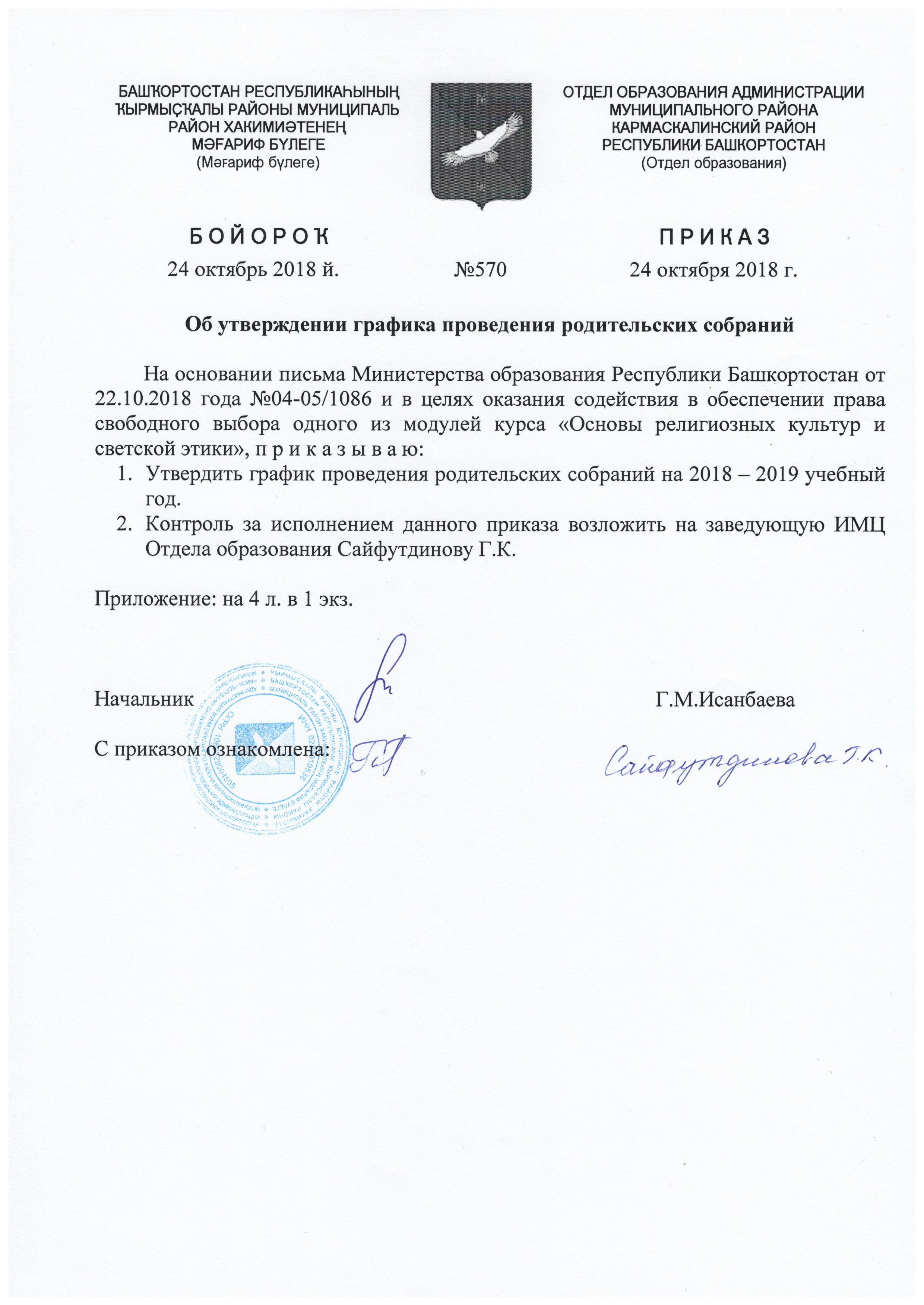 График проведения родительских собраний на 2018- 2019 учебный годНачальник                                                                 Г.М.Исанбаева№ п/пНаименование образовательной организацииЮридический адрес образовательной организацииДата, время проведенияОтветственные лицаКонтактные данные ответственного лица16МОБУ СОШ с.Прибельский453012, Республика Башкортостан, Кармаскалинский район, с. Прибельский, ул. Школьная, 304.04.201815:00Хисматуллина Рита Мутагаровна8 (34765)2-85-8317Филиал МОБУ СОШ с.Прибельский СОШ д.Бишаул-Унгарово453015, Республика Башкортостан, Кармаскалинский район,  д. Бишаул-Унгарово, ул. Школьная, 1725.01.201815:00Валеев Ильяс Минебаевич8 (34765)2-75-5318Филиал МОБУ СОШ с. Прибельский ООШ д. Старошареево453019, Республика Башкортостан, Кармаскалинский район, д.  Старошареево,ул. Новая, 3119.04.201912:00Мутталапова Ляйсан Абузаровна8 (34765)2-71-1327филиал МОБУ СОШ с.Прибельский СОШ д. Мукаево453013, Республика Башкортостан, Кармаскалинский район, д. Мукаево, ул.Центральная, д.3122.03.201917.00Шарифуллина Наталья Александровна8 (34765)2-63-27